学生干部证明   ，男/女，系中南财经政法大学哲学院    级    专业统招硕士研究生，该生于   年  月至   年   月期间担任中南财经政法大学哲学院      一职。特此证明。中南财经政法大学哲学院             年  月  日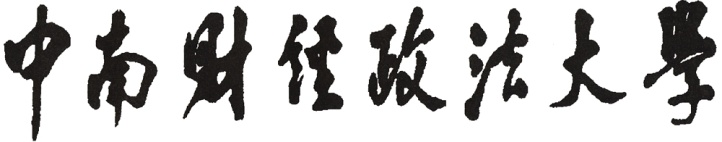 哲 学 院